Mainzer Schwimmverein 1901 e.V.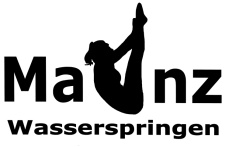 Meldebogen6. Internationaler Mainzer Springer Cup 201429.-30.11.2014 in MainzErklärung des meldenden Vereins:Mit Abgabe dieser Meldung wird versichert, dass die von uns gemeldeten Schwimmer ihre Sportgesundheit entsprechend WB AT § 7 durch ein ärztliches Zeugnis nachweisen können. Die Untersuchung/en liegt/liegen zum Zeitpunkt der Abgabe der Meldung nicht länger als ein Jahr zurück. Jeder von uns gemeldete Schwimmer hat das Startrecht für unseren Verein und die nach § 15, Abs.2 Buchstabe (f) vorgeschriebene Jahreslizenz wurde bezahlt.Diese Erklärung gilt gleichfalls für alle Mannschafts-/Staffelteilnehmer sofern diese in der Meldung noch nicht namentlich benannt wurden.-------------------------------------------------------	-----------------------------------------------------------------Ort / Datum					Stempel / Unterschriftmeldender Vereinverantwortlichfür die MeldungVorname, Name:Vorname, Name:Vorname, Name:Vorname, Name:Vorname, Name:verantwortlichfür die MeldungStraße / Nr.:Straße / Nr.:PLZ:PLZ:Ort:verantwortlichfür die MeldungTelefon:Fax:Fax:E-mail:E-mail:MeldungenMeldungenMeldungenMeldungenMeldungenAnzahl der Starter/innenAnzahl der StartsMeldegeld pro StartMeldegeldgesamtMannschaftswettkämpfe€€Verrechnungsscheck (Nr.		        ) liegt beiKopie des Überweisungsbelegs liegt beials Kampfrichter werden gemeldetals Kampfrichter werden gemeldet1234